www.MAPE.org 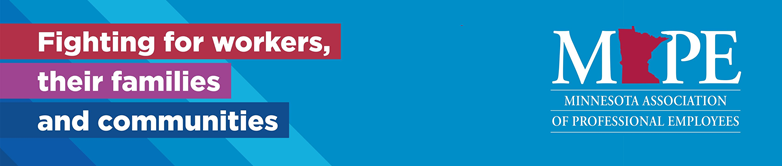 Local 1101 Monthly MeetingDate/Time: Thursday, September 9th, 2021 at 11:30 a.m. 26 participants.Location: Virtual Meeting until further notice—link: https://zoom.us/j/5423685732?pwd=RzZwdU1SdVdWQ3ZweW9SSlAydmZZdz09 A recording will be sent out after meeting and a link will also be included in the minutes.(formerly at U Garden Restaurant, 2725 University Ave SE, Minneapolis, MN 55414)Minutes	Call to order at 1131.Approval of August meeting minutes/ Approved by Marlana Bulk/Rosie WidellRegion 11 Director’s Report (Jessica/given by Halie):We are seeing an increase of members joining our board meetings, not necessarily just for member comment but to observe the whole meeting. I highly encourage anyone who has the time or who can work with noise in the background to attend a meeting and see what it’s all about!We have entered a contract for strategic planning with a group named M State Partners as recommended by the executive committee. We plan to have comprehensive member engagement in the strategic planning processWe approved a $25 lunch reimbursement for all DA attendees Treasurer’s Report (Rosie): Checking 955.94-   Mape Account: 880.00/ 17002.93No spending this period, but next month will purchase gift/cardsMembership Committee Report (Rob)--welcome new members!76.32 percent of members. 239 members/116 non-members.2 new members this month and sent emails to new state employees asking them to be members. Co-Lead Steward Report (Marlana):Next meeting October 6, 2021 at noonKevin Nelson will assist with donating towards Kathy’s retirement for stewards.Social Welfare Committee Report (Jennifer/Adam): None given/nothing to report.Retirement gift ($100 gift card) and card for BA Kathy Fodness (garden center);   Kevin is coordinating a separate gift from stewards.Please take a moment to share a memory or well wish at this link: https://www.newlywords.com/kathyretires prior to Sept. 15Any announcements from members? None noted.Negotiations report (Adam) : Nothing new.Business Agent Report (Debbie unavailable/Halie): COVID Vaccination and Testing PolicyBecause MAPE and other unions were left out of conversations leading to the policy, MAPE delivered a formal demand to bargain over the policy. Our priorities are (the “3 T’s”): Time off to recover from any symptoms resulting from the vaccinationTelework options so that members don’t have to burn through sick leave accruals, since COVID leave is no longer availableTesting procedures that are fair, accessible, and done on work timeMMB has not yet agreed to negotiate with usOld BusinessAugust meeting recording link: https://us06web.zoom.us/rec/share/ujSf-bFZHM44lNqCZUpBzy-yJ6ZwJeoI6vETOsis-nkNty9VHXWcN5iZBVxOo2yl.qoNUTbgyVXK_FuVB  Passcode: .5G6D.j2 New BusinessOnly people who were MAPE members by Sept. 2 are able to vote on the tentative agreement. Contract voting began on Sept. 8 and goes through Sept. 17. Watch for your link to vote in your email.Our Negotiations Committee and our Board of Directors recommend that members vote to accept the tentative agreement. To view a summary and details of the proposed contract changes and a letter outlining the Negotiations Committee’s recommendation from cochairs Carolyn Murphy and Adam Novotny go here: https://mape.org/news/contract-ta-takeaways Six resolutions will be up for a vote at the Delegate Assembly on Sept. 18. All members can review the resolutions and provide input to their delegates. Two Resolutions Forums will be held in advance of the DA for members to discuss the resolutions with their author.
Add the DA Resolution Forums to your calendar:
Forum #1: Sept. 15 5-6 p.m.
Forum #2: Sept. 16 12-1 p.m.You can view a summary of the resolutions here: https://mape.org/2021-resolution-summaries Winner of our July/Aug/Sept quarterly $1,000 donationPlanned ParenthoodMape Central will organize voting in the future due to issues with Survey Monkey.Monthly attendance drawing for one $25 U Garden gift cardBirthday 4/2: Susan KieferMeeting Adjourned at 1155. Marlana Balk /Susan KieferNext Meeting Date: Thursday, October 14th, 2021 at 11:30 a.m.Local 1101 Leadership TeamRegion 11 Director: 		Jessica Raptis, DOC 651-361-7325, Jessica.Raptis@state.mn.us President:			Halie Rostberg, DOC, 651-361-7358, Halie.Rostberg@state.mn.usVice President:		Kevin Nelson, DOC, 651-402-0404, Kevin.Nelson@state.mn.us Secretary:			Michele Wilson, DOC, 651-285-8697, Michele.Wilson@state.mn.usMembership Secretary:	Rob Hobson, SSB, 651-539-2350, Robert.Hobson@state.mn.usTreasurer:			Rosie Widell, DOC, 651-361-7261, Rose.Widell@state.mn.usContract MAPE Agent:	Kathy Fodness, MAPE/Central, 651-287-8755, kfodness@mape.orgOrganizing MAPE Agent:	Debbie Prokopf, MAPE/Central, 651-287-8762, dprokopf@mape.orgNegotiations:			Adam Novotny, DOC, 651-361-8762, Adam.Novotny@state.mn.usSocial Welfare Committee:	Adam Novotny and Jennifer PaulusRegion 11 Co-Lead Stewards:	Marlana Balk, DOC (1101), 651-308-4442, Marlana.Balk@state.mn.us 				Laura Heezen, MDVA (1102), 612-548-5774, Laura.Heezen@state.mn.us Local 1101 MAPE StewardsMarlana Balk, DOC, 651-308-4442Jared Golde, DOC, 651-361-7207Rob Hobson, SSB, 651-539-1108Lana Hogan, DEED, 651-642-0705Brianne Lucio, DHR, 651-539-1108Kevin Nelson, DOC, 651-402-0404Adam Novotny, DOC, 651-508-2245Jennifer Paulus, DOC, 651-361-7614Jessica Raptis, DOC, 651-361-7325Mary Reis, DEED, 651-539-4156Halie Rostberg, DOC, 651-361-7358Alana Strickler, SSB, 651-539-2291Elaine Valadez, DHR, 651-539-1101Rosie Widell, DOC, 651-361-7261Michele Wilson, DOC, 651-285-8697